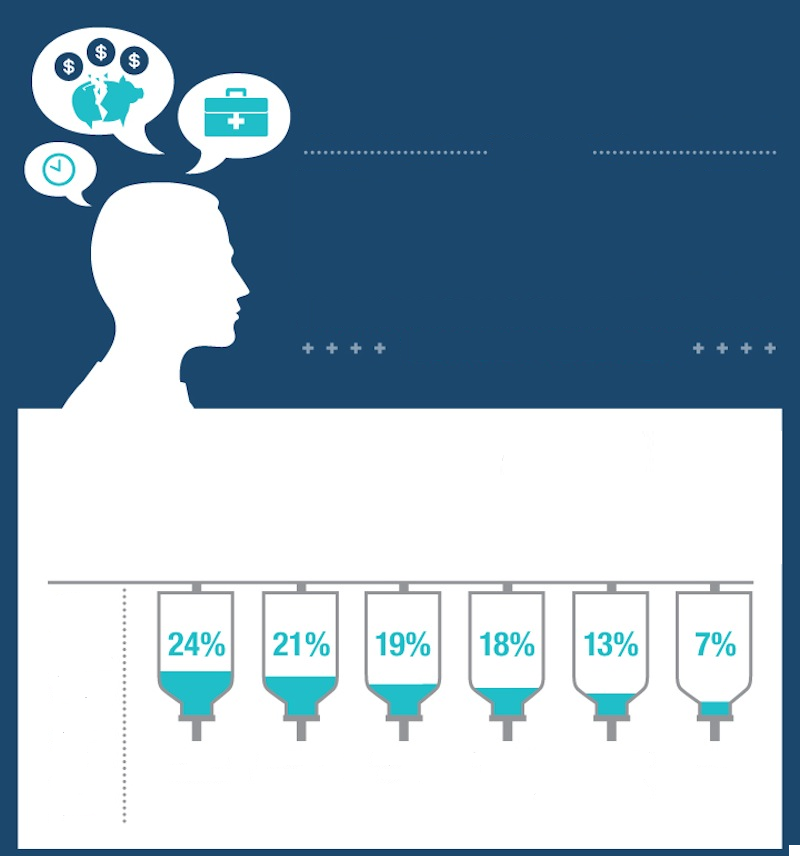 https://medicalinfographics.wordpress.com/2013/01/23/sick-of-going-to-the-doctor/აშშ მონაცემებიგულ-სისხლძარღვთა დაავადებების ინდივიდუალური რისკის შესაფასებლად -პირველადი ჯანდაცვის ქსელში არსებული სერვისები ჩვენს ქვეყანაში უფასოამიმართეთ ექიმს იმ შემთხვევაშიც, როდესაც ჩივილები არ გაქვთ